Picture for ‘SUMITHA FROM INDIA NEEDS YOUR SUPPORT’(Project #37334 from Balajothi Centre for the Disabled Trust)Funding goal : $1,000 / Funds raised to date : $350Project Report due on : Jul 28, 2020 / Report sent on Jul 3, 2020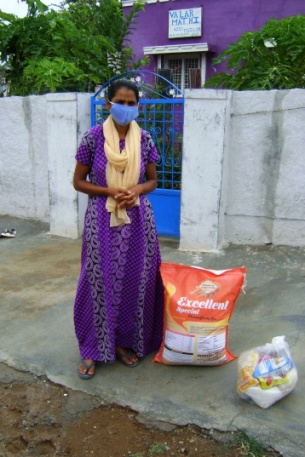 ***